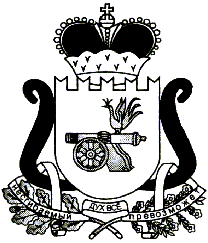 СОВЕТ ДЕПУТАТОВ КОРОБЕЦКОГО СЕЛЬСКОГО ПОСЕЛЕНИЯЕЛЬНИНСКОГО РАЙОНА СМОЛЕНСКОЙ ОБЛАСТИ                                                    Р Е Ш Е Н И Еот 03.11.2022№ 23  Об установлении порядка учета предложений по проекту решения «О внесении изменений в  Устав Коробецкого сельского поселения Ельнинского района Смоленской области » и порядка участия граждан в его обсуждении	Руководствуясь частью 4 статьи 44 Федерального закона от 06.10.2003 № 131-ФЗ «Об общих принципах организации местного самоуправления в Российской Федерации», на основании статьи 16 Устава Коробецкого сельского поселения Ельнинского района Смоленской области, Совет депутатов  Коробецкого сельского поселения Ельнинского района Смоленской области РЕШИЛ:	Установить следующий порядок учета предложений по проекту решения «О внесении изменений в Устав Коробецкого сельского поселения Ельнинского района Смоленской области» и порядок участия граждан в его обсуждении:	1. Ознакомление с проектом решения через печатное средство массовой информации «Вести Коробецкого поселения».2. Прием предложений граждан в письменной форме до 06.12.2022 года по адресу: Администрация Коробецкого сельского поселения, с.Коробец, ул.Железнодорожная, д.27 Ельнинского района Смоленской области.3. Публичные слушания по проекту решения «О внесении изменений в Устав Коробецкого сельского поселения Ельнинского района Смоленской области» состоятся 07.12.2022года года в 15-00 часов в помещении Администрации Коробецкого сельского поселения.4. Утверждение изменений в Устав Коробецкого сельского поселения Ельнинского района Смоленской области на заседании Совета депутатов  Коробецкого сельского поселения Ельнинского района Смоленской области.	5. Опубликование решения «О внесении изменений в Устав Коробецкого сельского поселения Ельнинского района Смоленской области» в печатном средстве массовой информации « Вести Коробецкого поселения».Глава муниципального образованияКоробецкого сельского поселенияЕльнинского района Смоленской области                         И.В.Буряков